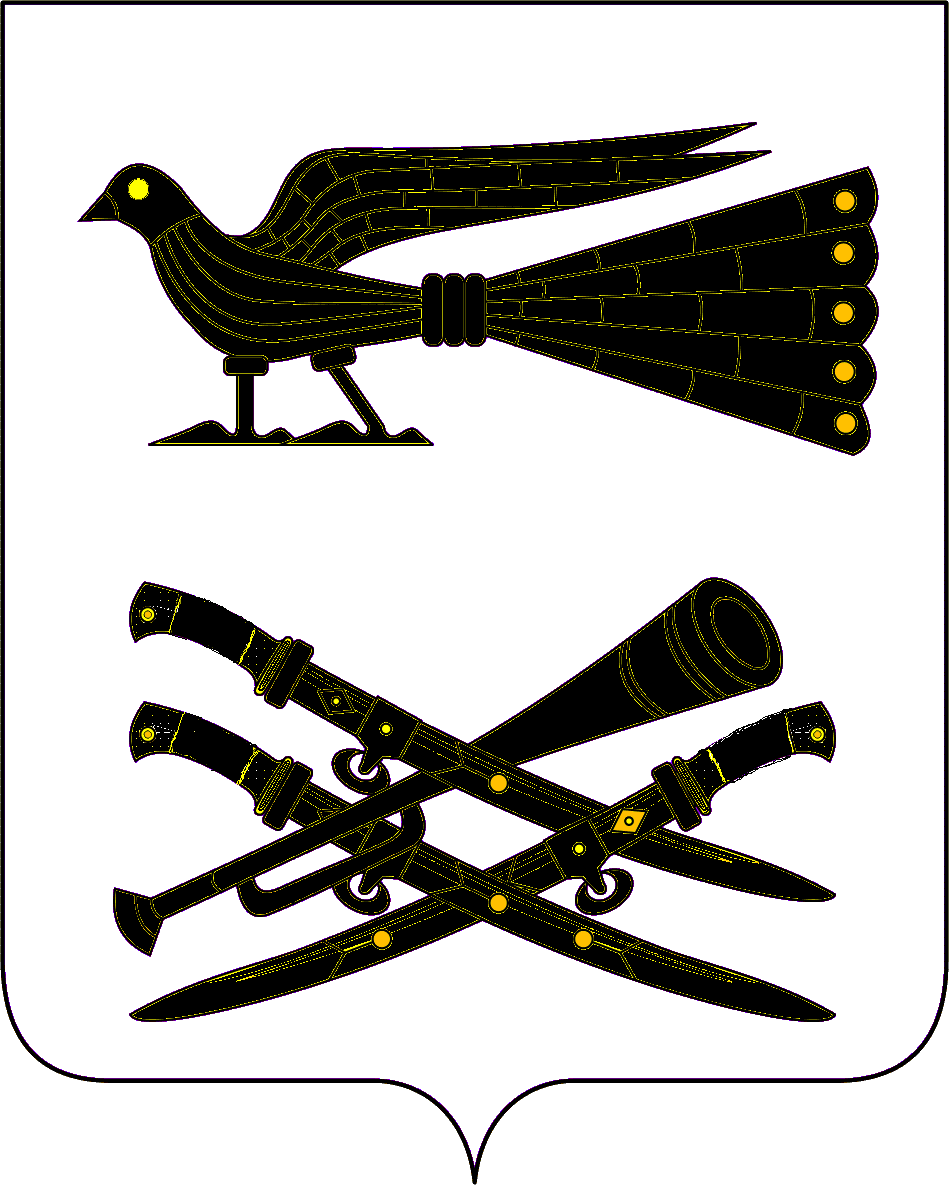 АДМИНИСТРАЦИЯ  БУРАКОВСКОГО СЕЛЬСКОГО ПОСЕЛЕНИЯ КОРЕНОВСКОГО  РАЙОНАПОСТАНОВЛЕНИЕот 24.03.2015 г.								                              № 36х.БураковскийОб утверждении  Порядка разработки прогноза социально-экономического развития Бураковского сельского поселения Кореновского районаВ соответствии со статьей 173 Бюджетного кодекса Российской Федерации, в целях регламентации процедуры разработки прогноза социально-экономического развития Бураковского сельского поселения Кореновского района,    п о с т а н о в л я ю:1. Утвердить Порядок разработки прогноза социально-экономического развития Бураковского сельского поселения Кореновского района (прилагается).2. Признать утратившим силу постановление администрации Бураковского сельского поселения Кореновского района № 30 от 14.02.2012 года «О порядке разработки прогноза и индикативного плана социально-экономического развития   Бураковского сельского поселения Кореновского района на очередной финансовый год».      3. Настоящее постановление разместить в сети Интернет на официальном сайте Бураковского сельского поселения.4.  Постановление вступает в силу после его официального  обнародования.Глава  Бураковскогосельского поселенияКореновского района                                                                          Л.И.Орлецкая  ЛИСТ СОГЛАСОВАНИЯпроекта постановления администрации от 24.03.2015 г.№ 36 «Об утверждении  Порядка разработки прогноза социально-экономического развития Бураковского сельского поселения Кореновского района»Проект внесен:Начальником финансового отделаадминистрации Бураковского сельского поселения Кореновского района                                                                           И.П. СаньковаПроект согласован:Ведущим специалистом финансового отделаадминистрации Бураковского сельского поселения Кореновского района                                                                             Е.С.АванесянНачальником общего отдела администрацииБураковского сельского поселения Кореновского района                                                                            З.П. АбрамкинаПорядок разработки прогноза социально-экономического развития Бураковского сельского поселения Кореновского района       Общие положения1.1 Настоящий Порядок регламентирует процедуру разработки прогноза социально-экономического развития Бураковского сельского поселения Кореновского района.1.2 Прогноз социально-экономического развития Бураковского сельского поселения Кореновского района (далее-Прогноз) разрабатывается в соответствии с Бюджетным кодексом Российской Федерации.1.3 Прогноз разрабатывается на период не менее трех лет.1.4 Прогноз на очередной финансовый год и плановый период разрабатывается путем уточнения параметров планового периода и добавления параметров второго года планового периода.1.5 Прогноз одобряется администрацией Бураковского сельского поселения Кореновского района одновременно с принятием решения о внесении проекта бюджета в Совет Бураковского сельского поселения Кореновского района.1.6 Прогноз может разрабатываться администрацией муниципального образования Кореновский район в соответствии с соглашением  между администрацией Бураковского сельского поселения Кореновского района и администрацией муниципального образования Кореновский район.2. Общие требования к разработке прогноза 
социально-экономического развития2.1. Прогноз социально-экономического развития формируется в составе таблиц и пояснительной записки к ним по следующим разделам:2.1.1. Демографические показатели.2.1.2. Производство важнейших видов продукции в натуральном выражении.2.1.3. Оборот розничной торговли, общественного питания.2.1.4. Объем платных услуг.2.1.5. Малое предпринимательство.2.1.6. Инвестиции в основной капитал.2.1.7 Строительство и подрядная деятельность.2.1.8. Денежные доходы и расходы населения.2.1.9. Труд и занятость.2.1.10 Развитие социальной сферы.2.1.11. Прочие разделы и показатели развития муниципального образования Бураковского сельского поселения Кореновского района.2.2. В пояснительной записке к прогнозу социально-экономического развития приводится обоснование параметров прогноза, в том числе их сопоставление с ранее утвержденными параметрами с указанием причин и факторов прогнозируемых изменений.3. Основные цели и задачи прогноза3.1. Основной целью прогнозирования является повышение эффективности управления социально-экономическим развитием  Бураковского сельского поселения Кореновского района за  счет формирования информационно - аналитической базы  для подготовки различных планов и программ социально-экономического развития поселения.3.2. Результаты прогнозирования используются при:разработке и утверждении бюджета Бураковского сельского поселения на очередной финансовый год и на плановый период;разработке муниципальных целевых программ поселения; для обоснования принятия решений органом исполнительной власти поселения по вопросам социально-экономического развития поселения в соответствии с установленными полномочиями; 3.3 Основными задачами прогнозирования являются:анализ сложившейся ситуации в экономике и социальной сфере поселения;выявление факторов, оказывающих существенное влияние на социально-экономическое развитие поселения;оценка влияния выявленных факторов в прогнозируемом периоде, выявление возможных кризисных ситуаций (явлений) в экономике и социальной сфере поселения;накопление статистической, аналитической и иной информации для обоснования выбора и принятия наиболее эффективных управленческих решений по развитию поселения.Прогноз социально-экономического развития Бураковского сельского поселения Кореновского района на долгосрочный период4.1 В целях формирования бюджетного прогноза  Бураковского сельского поселения Кореновского района на долгосрочный период (в случае принятия Советом Бураковского сельского поселения Кореновского района решения о его формировании)  разрабатывается прогноз социально-экономического развития Бураковского сельского поселения Кореновского района  на долгосрочный период.4.2 Прогноз социально-экономического развития Бураковского сельского поселения Кореновского района  на долгосрочный период должен содержать:оценку достигнутого уровня социально-экономического развития Бураковского сельского поселения Кореновского района ;количественные показатели и качественные характеристики социально-экономического развития;прочие  показатели развития Бураковского сельского поселения Кореновского района .4.3. Прогноз социально-экономического развития Бураковского сельского поселения Кореновского района на долгосрочный период утверждается Советом Бураковского сельского поселения Кореновского района.4.4. Прогноз социально-экономического развития муниципального образования Бураковского сельского поселения Кореновского района на долгосрочный период  может разрабатываться администрацией муниципального образования Кореновский район в соответствии с соглашением  между администрацией Бураковского сельского поселения Кореновского района и администрацией муниципального образования Кореновский район.Глава  Бураковскогосельского поселенияКореновского района                                                                          Л.И.Орлецкая               ПРИЛОЖЕНИЕ    к постановлению администрацииБураковского сельского поселения   Кореновского района               от 24.03.2015 г. № 36